1.16	根据第239号决议（WRC-15），审议5 150 MHz至5 925 MHz频段内包括无线局域网在内的无线接入系统（WAS/RLAN）的相关问题，并采取适当规则行动，包括为移动业务做出附加频谱划分；第5部分 – 5 850-5 925 MHz频段背景自WRC-03以来，对移动宽带应用，尤其是WAS/RLAN的需求与日俱增。第239号决议（WRC-15）指出：“ITU-R的研究结果表明，2018年5 GHz频率范围内WAS/RLAN的最低频谱需求预计为880 MHz。这包括在5 GHz频率范围内操作的非IMT移动宽带应用已经使用的455-580 MHz，因而还额外需要300-425 MHz的频谱。”第239号决议（WRC-15）特别研究了RLAN在5 150-5 925 MHz频段操作的可能性。第239号决议（WRC-15）呼吁ITU-R研究WAS/RLAN在5 GHz频率范围的技术特性和操作要求。该决议还呼吁ITU-R开展研究，以便确定可能的WAS/RLAN缓解技术，从而促进与5 150-5 350 MHz、5 350 -5 470 MHz、5 725-5 850 MHz和5 850-5 925 MHz内现有业务的共用，同时确保对现有业务（其中包括现有和规划中的使用）的保护。5 850-5 925 MHz频段在所有各区以主要业务条件划分给了FS、FSS（地对空）和MS，在2区和3区以次要业务条件划分给了RLS并在2区以次要业务条件划分给了业余业务。此频段的移动业务同样具有主要业务地位，全球不同国家都已实施了多种移动业务应用。美洲提案第5条频率划分第IV节 – 频率划分表
（见第2.1款）

NOC	IAP/11A16A5/15 570-6 700 MHz理由：	频率划分表中5 850-5 925 MHz频段没有变化，因为移动业务同样具有主要业务地位，该频段已实施了多种移动业务应用。______________世界无线电通信大会（WRC-19）
2019年10月28日-11月22日，埃及沙姆沙伊赫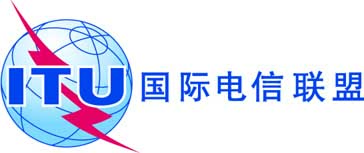 全体会议文件 11(Add.16)(Add.5)-C2019年6月24日原文：英文/西班牙文美洲国家电信委员会（CITEL）成员国美洲国家电信委员会（CITEL）成员国有关大会工作的提案有关大会工作的提案议项1.16议项1.16划分给以下业务划分给以下业务划分给以下业务1区2区3区5 850-5 925
固定卫星固定
（地对空）移动5 850-5 925固定卫星固定
（地对空）移动业余无线电定位5 850-5 925固定卫星固定 
（地对空）移动无线电定位5.1505.1505.150